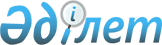 О внесении изменений в решение Алакольского районного маслихата от 25 декабря 2017 года № 24-5 "Обюджетах города Ушарали сельских округов Алакольского района на 2018-2020 годы"Решение Алакольского районного маслихата Алматинской области от 13 августа 2018 года № 38-1. Зарегистрировано Департаментом юстиции Алматинской области 7 сентября 2018 года № 4816
      В соответствии с пунктом 4 статьи 106 Бюджетного кодекса Республики Казахстан от 4 декабря 2008 года, подпунктом 1) пункта 1 статьи 6 Закона Республики Казахстан от 23 января 2001 года "О местном государственном управлении и самоуправлении Республики Казахстан", Алакольский районный маслихат РЕШИЛ:
      1. Внести в решение Алакольского районного маслихата "О бюджетах города Ушарал и сельских округов Алакольского района на 2018-2020 годы" от 25 декабря 2017 года № 24-5 (зарегистрирован в Реестре государственной регистрации нормативных правовых актов № 4500, опубликован 01 февраля 2018 года в Эталонном контрольном банке нормативных правовых актов Республики Казахстан) следующие изменения:
      пункты 1, 2, 3, 4, 5, 6, 7, 8, 9, 10, 12, 13 указанного решения изложить в новой редакции:
       "1. Утвердить бюджет города Ушарал на 2018-2020 годы, согласно приложениям 1, 2 и 3 к настоящему решению соответственно, в том числе на 2018 год в следующих объемах:
      1) доходы 232546 тысяч тенге, в том числе:
      налоговые поступления 200601 тысяча тенге;
      неналоговые поступления 0 тенге;
      поступления от продажи основного капитала 0 тенге;
      поступления трансфертов 31945 тысяч тенге, в том числе:
      целевые текущие трансферты 31945тысяч тенге;
      целевые трансферты на развитие 0 тенге;
      субвенции 0 тенге;
      2) затраты 232546 тысяч тенге;
      3) чистое бюджетное кредитование 0 тенге, в том числе:
      бюджетные кредиты 0 тенге;
      погашение бюджетных кредитов 0 тенге;
      4) сальдо по операциям с финансовыми активами 0 тенге;
      5) дефицит (профицит) бюджета (-) 0 тенге;
      6) финансирование дефицита (использование профицита) бюджета 0 тенге.";
      "2. Утвердить бюджет Кабанбайского сельского округа на 2018-2020 годы, согласно приложениям 4, 5 и 6 к настоящему решению соответственно, в том числе на 2018 год в следующих объемах:
      1) доходы 99004 тысячи тенге, в том числе:
      налоговые поступления 25369 тысяч тенге;
      неналоговые поступления 0 тенге;
      поступления от продажи основного капитала 0 тенге;
      поступления трансфертов 73635 тысяч тенге, в том числе:
      целевые текущие трансферты 38170 тысяч тенге;
      целевые трансферты на развитие 0 тенге;
      субвенции 35465 тысяч тенге;
      2) затраты 99004 тысячи тенге;
      3) чистое бюджетное кредитование 0 тенге, в том числе:
      бюджетные кредиты 0 тенге;
      погашение бюджетных кредитов 0 тенге;
      4) сальдо по операциям с финансовыми активами 0 тенге;
      5) дефицит (профицит) бюджета (-) 0 тенге;
      6) финансирование дефицита (использование профицита) бюджета 0 тенге.";
      "3. Утвердить бюджет Бескольского сельского округа на 2018-2020 годы, согласно приложениям 7, 8 и 9 к настоящему решению соответственно, в том числе на 2018 год в следующих объемах:
      1) доходы 76633 тысячи тенге, в том числе:
      налоговые поступления 19781 тысяча тенге;
      неналоговые поступления 0 тенге;
      поступления от продажи основного капитала 0 тенге;
      поступления трансфертов 56852 тысячи тенге, в том числе:
      целевые текущие трансферты 22930 тысяч тенге;
      целевые трансферты на развитие 0 тенге;
      субвенции 33922 тысячи тенге;
      2) затраты 76633 тысячи тенге;
      3) чистое бюджетное кредитование 0 тенге, в том числе:
      бюджетные кредиты 0 тенге;
      погашение бюджетных кредитов 0 тенге;
      4) сальдо по операциям с финансовыми активами 0 тенге;
      5) дефицит (профицит) бюджета (-) 0 тенге;
      6) финансирование дефицита (использование профицита) бюджета 0 тенге.";
      "4. Утвердить бюджет Достыкского сельского округа на 2018-2020 годы, согласно приложениям 10, 11 и 12 к настоящему решению соответственно, в том числе на 2018 год в следующих объемах:
      1) доходы 120664 тысячи тенге, в том числе:
      налоговые поступления 18767 тысяч тенге;
      неналоговые поступления 0 тенге;
      поступления от продажи основного капитала 0 тенге;
      поступления трансфертов 101897 тысяч тенге, в том числе:
      целевые текущие трансферты 96312 тысячи тенге;
      целевые трансферты на развитие 0 тенге;
      субвенции 5585 тысяч тенге;
      2) затраты 120664 тысячи тенге;
      3) чистое бюджетное кредитование 0 тенге, в том числе:
      бюджетные кредиты 0 тенге;
      погашение бюджетных кредитов 0 тенге;
      4) сальдо по операциям с финансовыми активами 0 тенге;
      5) дефицит (профицит) бюджета (-) 0 тенге;
      6) финансирование дефицита (использование профицита) бюджета 0 тенге.";
      "5. Утвердить бюджет Ыргайтинского сельского округа на 2018-2020 годы, согласно приложениям 13, 14 и 15 к настоящему решению соответственно,в том числе на 2018 год в следующих объемах:
      1) доходы 59519 тысяч тенге, в том числе:
      налоговые поступления 11161 тысяча тенге;
      неналоговые поступления 0 тенге;
      поступления от продажи основного капитала 0 тенге;
      поступления трансфертов 48358 тысяч тенге, в том числе:
      целевые текущие трансферты 15375 тысяч тенге;
      целевые трансферты на развитие 0 тенге;
      субвенции 32983 тысячи тенге;
      2) затраты 59519 тысяч тенге;
      3) чистое бюджетное кредитование 0 тенге, в том числе:
      бюджетные кредиты 0 тенге;
      погашение бюджетных кредитов 0 тенге;
      4) сальдо по операциям с финансовыми активами 0 тенге;
      5) дефицит (профицит) бюджета (-) 0 тенге;
      6) финансирование дефицита (использование профицита) бюджета 0 тенге.";
      "6. Утвердить бюджет Теректинского сельского округа на 2018-2020 годы, согласно приложениям 16, 17 и 18 к настоящему решению соответственно, в том числе на 2018 год в следующих объемах:
      1) доходы 20259 тысяч тенге, в том числе:
      налоговые поступления 5236 тысяч тенге;
      неналоговые поступления 0 тенге;
      поступления от продажи основного капитала 0 тенге;
      поступления трансфертов 15023 тысячи тенге, в том числе:
      целевые текущие трансферты 0 тенге;
      целевые трансферты на развитие 0 тенге;
      субвенции 15023 тысячи тенге;
      2) затраты 20259 тысяч тенге;
      3) чистое бюджетное кредитование 0 тенге, в том числе:
      бюджетные кредиты 0 тенге;
      погашение бюджетных кредитов 0 тенге;
      4) сальдо по операциям с финансовыми активами 0 тенге;
      5) дефицит (профицит) бюджета (-) 0 тенге;
      6) финансирование дефицита (использование профицита) бюджета 0 тенге.";
      "7. Утвердить бюджет Жагатальского сельского округа на 2018-2020 годы, согласно приложениям 19, 20 и 21 к настоящему решению соответственно, в том числе на 2018 год в следующих объемах:
      1) доходы 17162 тысячи тенге, в том числе:
      налоговые поступления 3019 тысяч тенге;
      неналоговые поступления 0 тенге;
      поступления от продажи основного капитала 0 тенге;
      поступления трансфертов 14143 тысячи тенге, в том числе:
      целевые текущие трансферты 0 тенге;
      целевые трансферты на развитие 0 тенге;
      субвенции 14143 тысячи тенге;
      2) затраты 17162 тысячи тенге;
      3) чистое бюджетное кредитование 0 тенге, в том числе:
      бюджетные кредиты 0 тенге;
      погашение бюджетных кредитов 0 тенге;
      4) сальдо по операциям с финансовыми активами 0 тенге;
      5) дефицит (профицит) бюджета (-) 0 тенге;
      6) финансирование дефицита (использование профицита) бюджета 0 тенге.";
      "8. Утвердить бюджет Кольбайского сельского округа на 2018-2020 годы, согласно приложениям 22, 23 и 24 к настоящему решению соответственно, в том числе на 2018 год в следующих объемах:
      1) доходы 55814 тысячи тенге, в том числе:
      налоговые поступления 2904 тысячи тенге;
      неналоговые поступления 0 тенге;
      поступления от продажи основного капитала 0 тенге;
      поступления трансфертов 52910 тысяч тенге, в том числе:
      целевые текущие трансферты 35034 тысячи тенге;
      целевые трансферты на развитие 0 тенге;
      субвенции 17876 тысяч тенге;
      2) затраты 55814 тысячи тенге;
      3) чистое бюджетное кредитование 0 тенге, в том числе:
      бюджетные кредиты 0 тенге;
      погашение бюджетных кредитов 0 тенге;
      4) сальдо по операциям с финансовыми активами 0 тенге;
      5) дефицит (профицит) бюджета (-) 0 тенге;
      6) финансирование дефицита (использование профицита) бюджета 0 тенге.";
      "9. Утвердить бюджет Акжарского сельского округа на 2018-2020 годы, согласно приложениям 25, 26 и 27 к настоящему решению соответственно, в том числе на 2018 год в следующих объемах:
      1) доходы 60494 тысячи тенге, в том числе:
      налоговые поступления 2528 тысяч тенге;
      неналоговые поступления 0 тенге;
      поступления от продажи основного капитала 0 тенге;
      поступления трансфертов 57966 тысяч тенге, в том числе:
      целевые текущие трансферты 42436 тысяч тенге;
      целевые трансферты на развитие 0 тенге;
      субвенции 15530 тысяч тенге;
      2) затраты 60494 тысячи тенге;
      3) чистое бюджетное кредитование 0 тенге, в том числе:
      бюджетные кредиты 0 тенге;
      погашение бюджетных кредитов 0 тенге;
      4) сальдо по операциям с финансовыми активами 0 тенге;
      5) дефицит (профицит) бюджета (-) 0 тенге;
      6) финансирование дефицита (использование профицита) бюджета 0 тенге.";
      "10. Утвердить бюджет Жанаминского сельского округа на 2018-2020 годы, согласно приложениям 28, 29 и 30 к настоящему решению соответственно, в том числе на 2018 год в следующих объемах:
      1) доходы 17859 тысяч тенге, в том числе:
      налоговые поступления 2661 тысяча тенге;
      неналоговые поступления 0 тенге;
      поступления от продажи основного капитала 0 тенге;
      поступления трансфертов 15198 тысяч тенге, в том числе:
      целевые текущие трансферты 0 тенге;
      целевые трансферты на развитие 0 тенге;
      субвенции 15198 тысяч тенге;
      2) затраты 17859 тысяч тенге;
      3) чистое бюджетное кредитование 0 тенге, в том числе:
      бюджетные кредиты 0 тенге;
      погашение бюджетных кредитов 0 тенге;
      4) сальдо по операциям с финансовыми активами 0 тенге;
      5) дефицит (профицит) бюджета (-) 0 тенге;
      6) финансирование дефицита (использование профицита) бюджета 0 тенге.";
      "12. Утвердить бюджет Екпиндинского сельского округа на 2018-2020 годы, согласно приложениям 34, 35 и 36 к настоящему решению соответственно, в том числе на 2018 год в следующих объемах:
      1) доходы 40584 тысячи тенге, в том числе:
      налоговые поступления 1646 тысяч тенге;
      неналоговые поступления 0 тенге;
      поступления от продажи основного капитала 0 тенге;
      поступления трансфертов 38938 тысяч тенге, в том числе:
      целевые текущие трансферты 22510 тысяч тенге;
      целевые трансферты на развитие 0 тенге;
      субвенции 16428 тысяч тенге;
      2) затраты 40584 тысячи тенге;
      3) чистое бюджетное кредитование 0 тенге, в том числе:
      бюджетные кредиты 0 тенге;
      погашение бюджетных кредитов 0 тенге;
      4) сальдо по операциям с финансовыми активами 0 тенге;
      5) дефицит (профицит) бюджета (-) 0 тенге;
      6) финансирование дефицита (использование профицита) бюджета 0 тенге.";
      "13. Утвердить бюджет Токжайлауского сельского округа на 2018-2020 годы, согласно приложениям 37, 38 и 39 к настоящему решению соответственно, в том числе на 2018 год в следующих объемах:
      1) доходы 40415 тысяч тенге, в том числе:
      налоговые поступления 896 тысяч тенге;
      неналоговые поступления 0 тенге;
      поступления от продажи основного капитала 0 тенге;
      поступления трансфертов 39519 тысяч тенге, в том числе:
      целевые текущие трансферты 22172 тысячи тенге;
      целевые трансферты на развитие 0 тенге;
      субвенции 17347 тысяч тенге;
      2) затраты 40415 тысяч тенге;
      3) чистое бюджетное кредитование 0 тенге, в том числе:
      бюджетные кредиты 0 тенге;
      погашение бюджетных кредитов 0 тенге;
      4) сальдо по операциям с финансовыми активами 0 тенге;
      5) дефицит (профицит) бюджета (-) 0 тенге;
      6) финансирование дефицита (использование профицита) бюджета 0 тенге.";
      "13-1. Предусмотреть в бюджете города Ушарал на 2018 год объем бюджетных изъятий в районный бюджет в сумме 56710 тысяч тенге.".
      2. Приложения 1, 4, 7, 10, 13, 16, 19, 22, 25, 28, 34, 37 к указанному решению изложить в новой редакции согласно приложениям 1, 2, 3, 4, 5, 6, 7, 8, 9, 10, 12, 13 к настоящему решению соответственно.
      3. Контроль за исполнением настоящего решения возложить на постоянную комиссию Алакольского районного маслихата "По депутатскому представительству, бюджета, экономики, соблюдению законности, правовой защите и связи с общественными организациями".
      4. Настоящее решение вводится в действие с 1 января 2018 года. Бюджет города Ушарал на 2018 год Бюджет Кабанбайского сельского округа на 2018 год Бюджет Бескольского сельского округа на 2018 год Бюджет Достыкского сельского округа на 2018 год Бюджет Ыргайтинского сельского округа на 2018 год Бюджет Теректинского сельского округа на 2018 год Бюджет Жагаталского сельского округа на 2018 год Бюджет Кольбайского сельского округа на 2018 год Бюджет Акжарского сельского округа на 2018 год Бюджет Жанаминского сельского округа на 2018 год Бюджет Екпендинского сельского округа на 2018 год Бюджет Токжайлауского сельского округа на 2018 год
					© 2012. РГП на ПХВ «Институт законодательства и правовой информации Республики Казахстан» Министерства юстиции Республики Казахстан
				
      Председатель сессии Алакольского районного маслихата 

Слямов А. С.

      Секретарь Алакольского районного маслихата 

Жабжанов С. Р.
Приложение 1 к решению Алакольского районного маслихата от "13" августа 2018 года № 38-1 О внесений изменений в решение Алакольского районного маслихата от 25 декабря 2017 года № 24-5 "О бюджетах города Ушарал и сельских округов Алакольского района на 2018-2020 годы"
Приложение 1 к решению Алакольского районного маслихата от "25" декабря 2017 года № 24-5 "О бюджетах города Ушарал и сельских округов Алакольского района на 2018-2020 годы"
Категория
Категория
Категория
Категория
Сумма (тысяч тенге)
Класс
Класс
Класс
Сумма (тысяч тенге)
Подкласс
 Наименование
І. Доходы
232 546
1
Налоговые поступления
200 601
01
Подоходный налог 
107 959
2
Индивидуальный подоходный налог
107 959
04
Hалоги на собственность
92 642
1
Налог на имущество 
2 065
3
Земельный налог
5 227
4
Hалог на транспортные средства
85 350
4
Поступления трансфертов 
31 945
02
Трансферты из вышестоящих органов государственного управления
31945
3
Трансферты из районного (города областного значения ) бюджета
31945
Функциональная группа
Функциональная группа
Функциональная группа
Функциональная группа
Функциональная группа
Сумма (тысяч тенге)
Функциональная подгруппа
Функциональная подгруппа
Функциональная подгруппа
Функциональная подгруппа
Сумма (тысяч тенге)
Администратор бюджетных программ
Администратор бюджетных программ
Администратор бюджетных программ
Сумма (тысяч тенге)
Программа
Программа
Сумма (тысяч тенге)
Наименование
Сумма (тысяч тенге)
ІІ. Затраты
232 546
01
Государственные услуги общего характера
31 392
1
Представительные, исполнительные и другие органы, выполняющие общие функции государственного управления
31 392
124
Аппарат акима города районного значения, поселка, села, сельского округа
31 392
001
Услуги по обеспечению деятельности акима города районного значения, поселка, села, сельского округа
30 892
022
Капитальные расходы государственного органа
500
04
Образование
74 185
1
Дошкольное воспитание и обучение
73 427
124
Аппарат акима города районного значения, поселка, села, сельского округа
73 427
004
Дошкольное воспитание и обучение и организация медицинского обслуживания в организациях дошкольного воспитания и обучения
73 427
2
Начальное, основное среднее и общее среднее образования
758
124
Аппарат акима города районного значения, поселка, села, сельского округа
758
005
Организация бесплатного подвоза учащихся до школы и обратно в сельской местности
758
07
Жилищно-коммунальное хозяйство
63 744
3
Благоустройство населенных пунктов
63 744
124
Аппарат акима города районного значения, поселка, села, сельского округа
63 744
008
Освешение улиц населенных пунктов
21 136
009
Обеспечение санитарии населенных пунктов
1 331
011
Благоустройство и озеленение населенных пунктов
41 277
12
Транспорт и коммуникации
6 515
1
Автомобильный транспорт
6 515
124
Аппарат акима города районного значения, поселка, села, сельского округа
6 515
013
Обеспечение функционирования автомобильных дорог в городах районного значения, поселках, селах, сельских округах
6 515
15
Трансферты
56 710
1
Трансферты
56 710
124
Аппарат акима города районного значения, поселка, села, сельского округа
56 710
043
Бюджетные изъятия
56 710
3.Чистое бюджетное кредитование 
0 
Бюджетные кредиты
0
Категория
Категория
Категория
Категория
 Сумма

(тысяч тенге)
Класс
Класс
Наименование
 Сумма

(тысяч тенге)
Подкласс
Подкласс
 Сумма

(тысяч тенге)
5
Погашение бюджетных кредитов
0
01
Погашение бюджетных кредитов
0
1
Погашение бюджетных кредитов, выданных из государственного бюджета
0
Категория 
Категория 
Категория 
Категория 
Категория 
 

Сумма

(тысяч тенге)
Класс
Класс
Класс
Наименование
 

Сумма

(тысяч тенге)
Подкласс
Подкласс
Подкласс
 

Сумма

(тысяч тенге)
Специфика
Специфика
 

Сумма

(тысяч тенге)
4. Сальдо по операциям с финансовыми активами 
0
Приобретение финансовых активов 
0
13
Прочие
0
Категория
Категория
Категория
Категория
 

Сумма

(тысяч тенге)
Класс
Класс
Наименование
 

Сумма

(тысяч тенге)
Подкласс
Подкласс
 

Сумма

(тысяч тенге)
V. Дефицит (профицит) бюджета
0
VI. Финансирование дефицита (использование профицита) бюджета
0
7
Поступления займов
0
Функциональная группа
Функциональная группа
Функциональная группа
Функциональная группа
Функциональная группа
 

Сумма

(тысяч тенге)
Функциональная подгруппа
Функциональная подгруппа
Функциональная подгруппа
Функциональная подгруппа
 

Сумма

(тысяч тенге)
Администратор бюджетных программ
Администратор бюджетных программ
Администратор бюджетных программ
 

Сумма

(тысяч тенге)
Программа
Программа
 

Сумма

(тысяч тенге)
Наименование
 

Сумма

(тысяч тенге)
16
Погашение займов
0
1
Погашение займов
0
452
Отдел финансов района (города облостного значения)
0
008
Погашение долга местного исполнительного органа перед вышестоящим бюджетом 
0Приложение 2 к решению Алакольского районного маслихата от "13" августа 2018 года № 38-1 О внесений изменений в решение Алакольского районного маслихата от 25 декабря 2017 года № 24-5 "О бюджетах города Ушарал и сельских округов Алакольского района на 2018-2020 годы"
Приложение 4 к решению Алакольского районного маслихата от "25" декабря 2017 года № 24-5 "О бюджетах города Ушарал и сельских округов Алакольского района на 2018-2020 годы"
Категория
Категория
Категория
Категория
Сумма (тысяч тенге)
Класс
Класс
Класс
Сумма (тысяч тенге)
Подкласс
 Наименование
І. Доходы
99 004
1
Налоговые поступления
25 369
01
Подоходный налог 
17 041
2
Индивидуальный подоходный налог
17 041
04
Hалоги на собственность
8 328
1
Налог на имущество 
174
3
Земельный налог
457
4
Hалог на транспортные средства
7 697
4
Поступления трансфертов 
73 635
02
Трансферты из вышестоящих органов государственного управления
73 635
3
Трансферты из районного (города областного значения) бюджета
73 635
Функциональная группа
Функциональная группа
Функциональная группа
Функциональная группа
Функциональная группа
Сумма (тысяч тенге)
Функциональная подгруппа
Функциональная подгруппа
Функциональная подгруппа
Функциональная подгруппа
Сумма (тысяч тенге)
Администратор бюджетных программ
Администратор бюджетных программ
Администратор бюджетных программ
Сумма (тысяч тенге)
Программа
Программа
Сумма (тысяч тенге)
Наименование
Сумма (тысяч тенге)
ІІ. Затраты
99 004
01
Государственные услуги общего характера
25 304
1
Представительные, исполнительные и другие органы, выполняющие общие функции государственного управления
25 304
124
Аппарат акима города районного значения, поселка, села, сельского округа
25 304
001
Услуги по обеспечению деятельности акима города районного значения, поселка, села, сельского округа
24 804
022
Капитальные расходы государственного органа
500
04
Образование
56 565
1
Дошкольное воспитание и обучение
55 359
124
Аппарат акима города районного значения, поселка, села, сельского округа
55 359
004
Дошкольное воспитание и обучение и организация медицинского обслуживания в организациях дошкольного воспитания и обучения
55 359
2
Начальное, основное среднее и общее среднее образования
1 206
124
Аппарат акима города районного значения, поселка, села, сельского округа
1 206
005
Организация бесплатного подвоза учащихся до школы и обратно в сельской местности
1 206
07
Жилищно-коммунальное хозяйство
3 209
3
Благоустройство населенных пунктов
3 209
124
Аппарат акима города районного значения, поселка, села, сельского округа
3 209
008
Освешение улиц населенных пунктов
2 129
009
Обеспечение санитарии населенных пунктов
390
011
Благоустройство и озеленение населенных пунктов
690
12
Транспорт и коммуникации
2 926
1
Автомобильный транспорт
2 926
124
Аппарат акима города районного значения, поселка, села, сельского округа
2 926
013
Обеспечение функционирования автомобильных дорог в городах районного значения, поселках, селах, сельских округах
2 926
13
Прочие
11 000
124
Аппарат акима города районного значения, поселка, села, сельского округа
11 000
040
Реализация мероприятий решение вопросов обустройства сельских населенных пунктов в реализацию мер по содействию экономическому развитию регионов в рамках Программы развитие регионов до 2020 года
11 000
3.Чистое бюджетное кредитование 
0 
Бюджетные кредиты
0
Категория
Категория
Категория
Категория
 Сумма

(тысяч тенге)
Класс
Класс
Наименование
 Сумма

(тысяч тенге)
Подкласс
Подкласс
 Сумма

(тысяч тенге)
5
Погашение бюджетных кредитов
0
01
Погашение бюджетных кредитов
0
1
Погашение бюджетных кредитов, выданных из государственного бюджета
0
Категория 
Категория 
Категория 
Категория 
Категория 
 

Сумма

(тысяч тенге)
Класс
Класс
Класс
Наименование
 

Сумма

(тысяч тенге)
Подкласс
Подкласс
Подкласс
 

Сумма

(тысяч тенге)
Специфика
Специфика
 

Сумма

(тысяч тенге)
4. Сальдо по операциям с финансовыми активами 
0
Приобретение финансовых активов 
0
13
Прочие
0
Категория
Категория
Категория
Категория
 

Сумма

(тысяч тенге)
Класс
Класс
Наименование
 

Сумма

(тысяч тенге)
Подкласс
Подкласс
 

Сумма

(тысяч тенге)
V. Дефицит (профицит) бюджета
0
VI. Финансирование дефицита (использование профицита) бюджета
0
7
Поступления займов
0
Функциональная группа
Функциональная группа
Функциональная группа
Функциональная группа
Функциональная группа
 

Сумма

(тысяч тенге)
Функциональная подгруппа
Функциональная подгруппа
Функциональная подгруппа
Функциональная подгруппа
 

Сумма

(тысяч тенге)
Администратор бюджетных программ
Администратор бюджетных программ
Администратор бюджетных программ
 

Сумма

(тысяч тенге)
Программа
Программа
 

Сумма

(тысяч тенге)
Наименование
 

Сумма

(тысяч тенге)
16
Погашение займов
0
1
Погашение займов
0
452
Отдел финансов района (города облостного значения)
0
008
Погашение долга местного исполнительного органа перед вышестоящим бюджетом 
0Приложение 3 к решению Алакольского районного маслихата от "13" августа 2018 года № 38-1 О внесений изменений в решение Алакольского районного маслихата от 25 декабря 2017 года № 24-5 "О бюджетах города Ушарал и сельских округов Алакольского района на 2018-2020 годы"
Приложение 7 к решению Алакольского районного маслихата от "25" декабря 2017 года № 24-5 "О бюджетах города Ушарал и сельских округов Алакольского района на 2018-2020 годы"
Категория
Категория
Категория
Категория
Сумма (тысяч тенге)
Класс
Класс
Класс
Сумма (тысяч тенге)
Подкласс
 Наименование
І. Доходы
76 633
1
Налоговые поступления
19 781
01
Подоходный налог 
7 544
2
Индивидуальный подоходный налог
7 544
04
Hалоги на собственность
12 237
1
Налог на имущество 
185
3
Земельный налог
521
4
Hалог на транспортные средства
11 531
4
Поступления трансфертов 
56 852
02
Трансферты из вышестоящих органов государственного управления
56 852
3
Трансферты из районного (города областного значения) бюджета
56 852
Функциональная группа
Функциональная группа
Функциональная группа
Функциональная группа
Функциональная группа
Сумма (тысяч тенге)
Функциональная подгруппа
Функциональная подгруппа
Функциональная подгруппа
Функциональная подгруппа
Сумма (тысяч тенге)
Администратор бюджетных программ
Администратор бюджетных программ
Администратор бюджетных программ
Сумма (тысяч тенге)
Программа
Программа
Сумма (тысяч тенге)
Наименование
Сумма (тысяч тенге)
ІІ. Затраты
76 633
01
Государственные услуги общего характера
22 963
1
Представительные, исполнительные и другие органы, выполняющие общие функции государственного управления
22 963
124
Аппарат акима города районного значения, поселка, села, сельского округа
22 963
001
Услуги по обеспечению деятельности акима города районного значения, поселка, села, сельского округа
22 463
022
Капитальные расходы государственного органа
500
04
Образование
48 523
1
Дошкольное воспитание и обучение
47 863
124
Аппарат акима города районного значения, поселка, села, сельского округа
47 863
004
Дошкольное воспитание и обучение и организация медицинского обслуживания в организациях дошкольного воспитания и обучения
47 863
2
Начальное, основное среднее и общее среднее образования
660
124
Аппарат акима города районного значения, поселка, села, сельского округа
660
005
Организация бесплатного подвоза учащихся до школы и обратно в сельской местности
660
07
Жилищно-коммунальное хозяйство
2 709
3
Благоустройство населенных пунктов
2 709
124
Аппарат акима города районного значения, поселка, села, сельского округа
2 709
008
Освешение улиц населенных пунктов
1 220
009
Обеспечение санитарии населенных пунктов
747
011
Благоустройство и озеленение населенных пунктов
742
12
Транспорт и коммуникации
2 438
1
Автомобильный транспорт
2 438
124
Аппарат акима города районного значения, поселка, села, сельского округа
2 438
013
Обеспечение функционирования автомобильных дорог в городах районного значения, поселках, селах, сельских округах
2 438
3.Чистое бюджетное кредитование 
0 
Бюджетные кредиты
0
Категория
Категория
Категория
Категория
 Сумма

(тысяч тенге)
Класс
Класс
Наименование
 Сумма

(тысяч тенге)
Подкласс
Подкласс
 Сумма

(тысяч тенге)
5
Погашение бюджетных кредитов
0
01
Погашение бюджетных кредитов
0
1
Погашение бюджетных кредитов, выданных из государственного бюджета
0
Категория 
Категория 
Категория 
Категория 
Категория 
 

Сумма

(тысяч тенге)
Класс
Класс
Класс
Наименование
 

Сумма

(тысяч тенге)
Подкласс
Подкласс
Подкласс
 

Сумма

(тысяч тенге)
Специфика
Специфика
 

Сумма

(тысяч тенге)
4. Сальдо по операциям с финансовыми активами 
0
Приобретение финансовых активов 
0
13
Прочие
0
Категория
Категория
Категория
Категория
 

Сумма

(тысяч тенге)
Класс
Класс
Наименование
 

Сумма

(тысяч тенге)
Подкласс
Подкласс
 

Сумма

(тысяч тенге)
V. Дефицит (профицит) бюджета
0
VI. Финансирование дефицита (использование профицита) бюджета
0
7
Поступления займов
0
Функциональная группа
Функциональная группа
Функциональная группа
Функциональная группа
Функциональная группа
 

Сумма

(тысяч тенге)
Функциональная подгруппа
Функциональная подгруппа
Функциональная подгруппа
Функциональная подгруппа
 

Сумма

(тысяч тенге)
Администратор бюджетных программ
Администратор бюджетных программ
Администратор бюджетных программ
 

Сумма

(тысяч тенге)
Программа
Программа
 

Сумма

(тысяч тенге)
Наименование
 

Сумма

(тысяч тенге)
16
Погашение займов
0
1
Погашение займов
0
452
Отдел финансов района (города облостного значения)
0
008
Погашение долга местного исполнительного органа перед вышестоящим бюджетом 
0Приложение 4 к решению Алакольского районного маслихата от "13" августа 2018 года № 38-1 О внесений изменений в решение Алакольского районного маслихата от 25 декабря 2017 года № 24-5 "О бюджетах города Ушарал и сельских округов Алакольского района на 2018-2020 годы"
Приложение 10 к решению Алакольского районного маслихата от "25" декабря 2017 года № 24-5 "О бюджетах города Ушарал и сельских округов Алакольского района на 2018-2020 годы"
Категория
Категория
Категория
Категория
Сумма (тысяч тенге)
Класс
Класс
Класс
Сумма (тысяч тенге)
Подкласс
 Наименование
І. Доходы
120 664
1
Налоговые поступления
18 767
01
Подоходный налог 
8 601
2
Индивидуальный подоходный налог
8 601
04
Hалоги на собственность
10 166
1
Налог на имущество 
129
3
Земельный налог
1 938
4
Hалог на транспортные средства
8 099
4
Поступления трансфертов 
101 897
02
Трансферты из вышестоящих органов государственного управления
101 897
3
Трансферты из районного (города областного значения) бюджета
101 897
Функциональная группа
Функциональная группа
Функциональная группа
Функциональная группа
Функциональная группа
Сумма (тысяч тенге)
Функциональная подгруппа
Функциональная подгруппа
Функциональная подгруппа
Функциональная подгруппа
Сумма (тысяч тенге)
Администратор бюджетных программ
Администратор бюджетных программ
Администратор бюджетных программ
Сумма (тысяч тенге)
Программа
Программа
Сумма (тысяч тенге)
Наименование
Сумма (тысяч тенге)
ІІ. Затраты
120 664
01
Государственные услуги общего характера
21 510
1
Представительные, исполнительные и другие органы, выполняющие общие функции государственного управления
21 510
124
Аппарат акима города районного значения, поселка, села, сельского округа
21 510
001
Услуги по обеспечению деятельности акима города районного значения, поселка, села, сельского округа
21 010
022
Капитальные расходы государственного органа
500
04
Образование
96 312
1
Дошкольное воспитание и обучение
96 312
124
Аппарат акима города районного значения, поселка, села, сельского округа
96 312
004
Дошкольное воспитание и обучение и организация медицинского обслуживания в организациях дошкольного воспитания и обучения
96 312
07
Жилищно-коммунальное хозяйство
2 842
3
Благоустройство населенных пунктов
2 842
124
Аппарат акима города районного значения, поселка, села, сельского округа
2 842
008
Освешение улиц населенных пунктов
1 961
009
Обеспечение санитарии населенных пунктов
311
011
Благоустройство и озеленение населенных пунктов
570
3.Чистое бюджетное кредитование 
0 
Бюджетные кредиты
0
Категория
Категория
Категория
Категория
 Сумма

(тысяч тенге)
Класс
Класс
Наименование
 Сумма

(тысяч тенге)
Подкласс
Подкласс
 Сумма

(тысяч тенге)
5
Погашение бюджетных кредитов
0
01
Погашение бюджетных кредитов
0
1
Погашение бюджетных кредитов, выданных из государственного бюджета
0
Категория 
Категория 
Категория 
Категория 
Категория 
 

Сумма

(тысяч тенге)
Класс
Класс
Класс
Наименование
 

Сумма

(тысяч тенге)
Подкласс
Подкласс
Подкласс
 

Сумма

(тысяч тенге)
Специфика
Специфика
 

Сумма

(тысяч тенге)
4. Сальдо по операциям с финансовыми активами 
0
Приобретение финансовых активов 
0
13
Прочие
0
Категория
Категория
Категория
Категория
 

Сумма

(тысяч тенге)
Класс
Класс
Наименование
 

Сумма

(тысяч тенге)
Подкласс
Подкласс
 

Сумма

(тысяч тенге)
V. Дефицит (профицит) бюджета
0
VI. Финансирование дефицита (использование профицита) бюджета
0
7
Поступления займов
0
Функциональная группа
Функциональная группа
Функциональная группа
Функциональная группа
Функциональная группа
 

Сумма

(тысяч тенге)
Функциональная подгруппа
Функциональная подгруппа
Функциональная подгруппа
Функциональная подгруппа
 

Сумма

(тысяч тенге)
Администратор бюджетных программ
Администратор бюджетных программ
Администратор бюджетных программ
 

Сумма

(тысяч тенге)
Программа
Программа
 

Сумма

(тысяч тенге)
Наименование
 

Сумма

(тысяч тенге)
16
Погашение займов
0
1
Погашение займов
0
452
Отдел финансов района (города облостного значения)
0
008
Погашение долга местного исполнительного органа перед вышестоящим бюджетом 
0Приложение 5 к решению Алакольского районного маслихата от "13" августа 2018 года № 38-1 О внесений изменений в решение Алакольского районного маслихата от 25 декабря 2017 года № 24-5 "О бюджетах города Ушарал и сельских округов Алакольского района на 2018-2020 годы"
Приложение 13 к решению Алакольского районного маслихата от "25" декабря 2017 года № 24-5 "О бюджетах города Ушарал и сельских округов Алакольского района на 2018-2020 годы"
Категория
Категория
Категория
Категория
Сумма (тысяч тенге)
Класс
Класс
Класс
Сумма (тысяч тенге)
Подкласс
 Наименование
І. Доходы
59 519
1
Налоговые поступления
11 161
01
Подоходный налог 
6 658
2
Индивидуальный подоходный налог
6 658
04
Hалоги на собственность
4 503
1
Налог на имущество 
50
3
Земельный налог
635
4
Hалог на транспортные средства
3 818
4
Поступления трансфертов 
48 358
02
Трансферты из вышестоящих органов государственного управления
48 358
3
Трансферты из районного (города областного значения) бюджета
48 358
Функциональная группа
Функциональная группа
Функциональная группа
Функциональная группа
Функциональная группа
Сумма (тысяч тенге)
Функциональная подгруппа
Функциональная подгруппа
Функциональная подгруппа
Функциональная подгруппа
Сумма (тысяч тенге)
Администратор бюджетных программ
Администратор бюджетных программ
Администратор бюджетных программ
Сумма (тысяч тенге)
Программа
Программа
Сумма (тысяч тенге)
Наименование
Сумма (тысяч тенге)
ІІ. Затраты
59 519
01
Государственные услуги общего характера
17 521
1
Представительные, исполнительные и другие органы, выполняющие общие функции государственного управления
17 521
124
Аппарат акима города районного значения, поселка, села, сельского округа
17 521
001
Услуги по обеспечению деятельности акима города районного значения, поселка, села, сельского округа
17 021
022
Капитальные расходы государственного органа
500
07
Жилищно-коммунальное хозяйство
26 226
3
Благоустройство населенных пунктов
26 226
124
Аппарат акима города районного значения, поселка, села, сельского округа
26 226
008
Освешение улиц населенных пунктов
19 000
009
Обеспечение санитарии населенных пунктов
3 171
011
Благоустройство и озеленение населенных пунктов
4 055
12
Транспорт и коммуникации
397
1
Автомобильный транспорт
397
124
Аппарат акима города районного значения, поселка, села, сельского округа
397
013
Обеспечение функционирования автомобильных дорог в городах районного значения, поселках, селах, сельских округах
397
13
Прочие
15 375
124
Аппарат акима города районного значения, поселка, села, сельского округа
15375
040
Реализация мероприятий решение вопросов обустройства сельских населенных пунктов в реализацию мер по содействию экономии-ческому развитию регионов в рамках Программы развитие регионов до 2020 года
15375
3.Чистое бюджетное кредитование 
0 
Бюджетные кредиты
0
Категория
Категория
Категория
Категория
 Сумма

(тысяч тенге)
Класс
Класс
Наименование
 Сумма

(тысяч тенге)
Подкласс
Подкласс
 Сумма

(тысяч тенге)
5
Погашение бюджетных кредитов
0
01
Погашение бюджетных кредитов
0
1
Погашение бюджетных кредитов, выданных из государственного бюджета
0
Категория 
Категория 
Категория 
Категория 
Категория 
 

Сумма

(тысяч тенге)
Класс
Класс
Класс
Наименование
 

Сумма

(тысяч тенге)
Подкласс
Подкласс
Подкласс
 

Сумма

(тысяч тенге)
Специфика
Специфика
 

Сумма

(тысяч тенге)
4. Сальдо по операциям с финансовыми активами 
0
Приобретение финансовых активов 
0
13
Прочие
0
Категория
Категория
Категория
Категория
 

Сумма

(тысяч тенге)
Класс
Класс
Наименование
 

Сумма

(тысяч тенге)
Подкласс
Подкласс
 

Сумма

(тысяч тенге)
V. Дефицит (профицит) бюджета
0
VI. Финансирование дефицита (использование профицита) бюджета
0
7
Поступления займов
0
Функциональная группа
Функциональная группа
Функциональная группа
Функциональная группа
Функциональная группа
 

Сумма

(тысяч тенге)
Функциональная подгруппа
Функциональная подгруппа
Функциональная подгруппа
Функциональная подгруппа
 

Сумма

(тысяч тенге)
Администратор бюджетных программ
Администратор бюджетных программ
Администратор бюджетных программ
 

Сумма

(тысяч тенге)
Программа
Программа
 

Сумма

(тысяч тенге)
Наименование
 

Сумма

(тысяч тенге)
16
Погашение займов
0
1
Погашение займов
0
452
Отдел финансов района (города облостного значения)
0
008
Погашение долга местного исполнительного органа перед вышестоящим бюджетом 
0Приложение 6 к решению Алакольского районного маслихата от "13" августа 2018 года № 38-1 О внесений изменений в решение Алакольского районного маслихата от 25 декабря 2017 года № 24-5 "О бюджетах города Ушарал и сельских округов Алакольского района на 2018-2020 годы"
Приложение 16 к решению Алакольского районного маслихата от "25" декабря 2017 года № 24-5 "О бюджетах города Ушарал и сельских округов Алакольского района на 2018-2020 годы"
Категория
Категория
Категория
Категория
Сумма (тысяч тенге)
Класс
Класс
Класс
Сумма (тысяч тенге)
Подкласс
 Наименование
І. Доходы
20 259
1
Налоговые поступления
5 236
01
Подоходный налог 
2 366
2
Индивидуальный подоходный налог
2 366
04
Hалоги на собственность
2 870
1
Налог на имущество 
40
3
Земельный налог
201
4
Hалог на транспортные средства
2 629
4
Поступления трансфертов 
15 023
02
Трансферты из вышестоящих органов государственного управления
15023
3
Трансферты из районного (города областного значения) бюджета
15023
Функциональная группа
Функциональная группа
Функциональная группа
Функциональная группа
Функциональная группа
Сумма (тысяч тенге)
Функциональная подгруппа
Функциональная подгруппа
Функциональная подгруппа
Функциональная подгруппа
Сумма (тысяч тенге)
Администратор бюджетных программ
Администратор бюджетных программ
Администратор бюджетных программ
Сумма (тысяч тенге)
Программа
Программа
Сумма (тысяч тенге)
Наименование
Сумма (тысяч тенге)
ІІ. Затраты
20 259
01
Государственные услуги общего характера
17 814
1
Представительные, исполнительные и другие органы, выполняющие общие функции государственного управления
17 814
124
Аппарат акима города районного значения, поселка, села, сельского округа
17 814
001
Услуги по обеспечению деятельности акима города районного значения, поселка, села, сельского округа
17 314
022
Капитальные расходы государственного органа
500
04
Образование
955
2
Начальное, основное среднее и общее среднее образования
955
124
Аппарат акима города районного значения, поселка, села, сельского округа
955
005
Организация бесплатного подвоза учащихся до школы и обратно в сельской местности
955
07
Жилищно-коммунальное хозяйство
1 032
3
Благоустройство населенных пунктов
1 032
124
Аппарат акима города районного значения, поселка, села, сельского округа
1 032
008
Освешение улиц населенных пунктов
666
009
Обеспечение санитарии населенных пунктов
139
011
Благоустройство и озеленение населенных пунктов
227
12
Транспорт и коммуникации
458
1
Автомобильный транспорт
458
124
Аппарат акима города районного значения, поселка, села, сельского округа
458
013
Обеспечение функционирования автомобильных дорог в городах районного значения, поселках, селах, сельских округах
458
3.Чистое бюджетное кредитование 
0 
Бюджетные кредиты
0
Категория
Категория
Категория
Категория
 Сумма

(тысяч тенге)
Класс
Класс
Наименование
 Сумма

(тысяч тенге)
Подкласс
Подкласс
 Сумма

(тысяч тенге)
5
Погашение бюджетных кредитов
0
01
Погашение бюджетных кредитов
0
1
Погашение бюджетных кредитов, выданных из государственного бюджета
0
Категория 
Категория 
Категория 
Категория 
Категория 
 

Сумма

(тысяч тенге)
Класс
Класс
Класс
Класс
 

Сумма

(тысяч тенге)
Подкласс
Подкласс
Подкласс
 

Сумма

(тысяч тенге)
Наименование
Наименование
Наименование
 

Сумма

(тысяч тенге)
4. Сальдо по операциям с финансовыми активами 
0
Приобретение финансовых активов 
0
13
Прочие
0
Категория
Категория
Категория
Категория
 

Сумма

(тысяч тенге)
Класс
Класс
Наименование
 

Сумма

(тысяч тенге)
Подкласс
Подкласс
 

Сумма

(тысяч тенге)
V. Дефицит (профицит) бюджета
0
VI. Финансирование дефицита (использование профицита) бюджета
0
7
Поступления займов
0
Функциональная группа
Функциональная группа
Функциональная группа
Функциональная группа
Функциональная группа
 

Сумма

(тысяч тенге)
Функциональная подгруппа
Функциональная подгруппа
Функциональная подгруппа
Функциональная подгруппа
 

Сумма

(тысяч тенге)
Администратор бюджетных программ
Администратор бюджетных программ
Администратор бюджетных программ
 

Сумма

(тысяч тенге)
Программа
Программа
 

Сумма

(тысяч тенге)
Наименование
 

Сумма

(тысяч тенге)
16
Погашение займов
0
1
Погашение займов
0
452
Отдел финансов района (города облостного значения)
0
008
Погашение долга местного исполнительного органа перед вышестоящим бюджетом 
0Приложение 7 к решению Алакольского районного маслихата от "13" августа 2018 года № 38-1 О внесений изменений в решение Алакольского районного маслихата от 25 декабря 2017 года № 24-5 "О бюджетах города Ушарал и сельских округов Алакольского района на 2018-2020 годы"
Приложение 19 к решению Алакольского районного маслихата от "25" декабря 2017 года № 24-5 "О бюджетах города Ушарал и сельских округов Алакольского района на 2018-2020 годы"
Категория
Категория
Категория
Категория
Сумма (тысяч тенге)
Класс
Класс
Класс
Сумма (тысяч тенге)
Подкласс
 Наименование
І. Доходы
17 162
1
Налоговые поступления
3 019
01
Подоходный налог 
1 361
2
Индивидуальный подоходный налог
1 361
04
Hалоги на собственность
1 658
1
Налог на имущество 
39
3
Земельный налог
129
4
Hалог на транспортные средства
1490
4
Поступления трансфертов 
14 143
02
Трансферты из вышестоящих органов государственного управления
14 143
3
Трансферты из районного (города областного значения) бюджета
14 143
Функциональная группа
Функциональная группа
Функциональная группа
Функциональная группа
Функциональная группа
Сумма (тысяч тенге)
Функциональная подгруппа
Функциональная подгруппа
Функциональная подгруппа
Функциональная подгруппа
Сумма (тысяч тенге)
Администратор бюджетных программ
Администратор бюджетных программ
Администратор бюджетных программ
Сумма (тысяч тенге)
Программа
Программа
Сумма (тысяч тенге)
Наименование
Сумма (тысяч тенге)
ІІ. Затраты
17 162
01
Государственные услуги общего характера
16 309 
1
Представительные, исполнительные и другие органы, выполняющие общие функции государственного управления
16 309
124
Аппарат акима города районного значения, поселка, села, сельского округа
16 309
001
Услуги по обеспечению деятельности акима города районного значения, поселка, села, сельского округа
15 809
022
Капитальные расходы государственного органа
500
07
Жилищно-коммунальное хозяйство
456
3
Благоустройство населенных пунктов
456
124
Аппарат акима города районного значения, поселка, села, сельского округа
456
008
Освешение улиц населенных пунктов
89
009
Обеспечение санитарии населенных пунктов
140
011
Благоустройство и озеленение населенных пунктов
227
12
Транспорт и коммуникации
397
1
Автомобильный транспорт
397
124
Аппарат акима города районного значения, поселка, села, сельского округа
397
013
Обеспечение функционирования автомобильных дорог в городах районного значения, поселках, селах, сельских округах
397
3.Чистое бюджетное кредитование 
0 
Бюджетные кредиты
0
Категория
Категория
Категория
Категория
 Сумма

(тысяч тенге)
Класс
Класс
Наименование
 Сумма

(тысяч тенге)
Подкласс
Подкласс
 Сумма

(тысяч тенге)
5
Погашение бюджетных кредитов
0
01
Погашение бюджетных кредитов
0
1
Погашение бюджетных кредитов, выданных из государственного бюджета
0
Категория 
Категория 
Категория 
Категория 
Категория 
 

Сумма

(тысяч тенге)
Класс
Класс
Класс
Наименование
 

Сумма

(тысяч тенге)
Подкласс
Подкласс
Подкласс
 

Сумма

(тысяч тенге)
Специфика
Специфика
 

Сумма

(тысяч тенге)
4. Сальдо по операциям с финансовыми активами 
0
Приобретение финансовых активов 
0
13
Прочие
0
Категория
Категория
Категория
Категория
 

Сумма

(тысяч тенге)
Класс
Класс
Наименование
 

Сумма

(тысяч тенге)
Подкласс
Подкласс
 

Сумма

(тысяч тенге)
V. Дефицит (профицит) бюджета
0
VI. Финансирование дефицита (использование профицита) бюджета
0
7
Поступления займов
0
Функциональная группа
Функциональная группа
Функциональная группа
Функциональная группа
Функциональная группа
 

Сумма

(тысяч тенге)
Функциональная подгруппа
Функциональная подгруппа
Функциональная подгруппа
Функциональная подгруппа
 

Сумма

(тысяч тенге)
Администратор бюджетных программ
Администратор бюджетных программ
Администратор бюджетных программ
 

Сумма

(тысяч тенге)
Программа
Программа
 

Сумма

(тысяч тенге)
Наименование
 

Сумма

(тысяч тенге)
16
Погашение займов
0
1
Погашение займов
0
452
Отдел финансов района (города облостного значения)
0
008
Погашение долга местного исполнительного органа перед вышестоящим бюджетом 
0Приложение 8 к решению Алакольского районного маслихата от "13" августа 2018 года № 38-1 О внесений изменений в решение Алакольского районного маслихата от 25 декабря 2017 года № 24-5 "О бюджетах города Ушарал и сельских округов Алакольского района на 2018-2020 годы"
Приложение 22 к решению Алакольского районного маслихата от "25" декабря 2017 года № 24-5 "О бюджетах города Ушарал и сельских округов Алакольского района на 2018-2020 годы"
Категория
Категория
Категория
Категория
Сумма (тысяч тенге)
Класс
Класс
Класс
Сумма (тысяч тенге)
Подкласс
 Наименование
І. Доходы
55 814
1
Налоговые поступления
2 904
01
Подоходный налог 
546
2
Индивидуальный подоходный налог
546
04
Hалоги на собственность
2 358
1
Налог на имущество 
53
3
Земельный налог
462
4
Hалог на транспортные средства
1 843
4
Поступления трансфертов 
52 910
02
Трансферты из вышестоящих органов государственного управления
52 910
3
Трансферты из районного (города областного значения) бюджета
52 910
Функциональная группа
Функциональная группа
Функциональная группа
Функциональная группа
Функциональная группа
Сумма (тысяч тенге)
Функциональная подгруппа
Функциональная подгруппа
Функциональная подгруппа
Функциональная подгруппа
Сумма (тысяч тенге)
Администратор бюджетных программ
Администратор бюджетных программ
Администратор бюджетных программ
Сумма (тысяч тенге)
Программа
Программа
Сумма (тысяч тенге)
Наименование
Сумма (тысяч тенге)
ІІ. Затраты
55 814
01
Государственные услуги общего характера
17 413
1
Представительные, исполнительные и другие органы, выполняющие общие функции государственного управления
17 413
124
Аппарат акима города районного значения, поселка, села, сельского округа
17 413
001
Услуги по обеспечению деятельности акима города районного значения, поселка, села, сельского округа
16 913
022
Капитальные расходы государственного органа
500
04
Образование
36 162
1
Дошкольное воспитание и обучение
35 034
124
Аппарат акима города районного значения, поселка, села, сельского округа
35 034
004
Дошкольное воспитание и обучение и организация медицинского обслуживания в организациях дошкольного воспитания и обучения
35 034
2
Начальное, основное среднее и общее среднее образования
1 128
124
Аппарат акима города районного значения, поселка, села, сельского округа
1 128
005
Организация бесплатного подвоза учащихся до школы и обратно в сельской местности
1 128
07
Жилищно-коммунальное хозяйство
1 567
3
Благоустройство населенных пунктов
1 567
124
Аппарат акима города районного значения, поселка, села, сельского округа
1 567
008
Освешение улиц населенных пунктов
1 007
009
Обеспечение санитарии населенных пунктов
189
011
Благоустройство и озеленение населенных пунктов
371
12
Транспорт и коммуникации
672
1
Автомобильный транспорт
672
124
Аппарат акима города районного значения, поселка, села, сельского округа
672
013
Обеспечение функционирования автомобильных дорог в городах районного значения, поселках, селах, сельских округах
672
3.Чистое бюджетное кредитование 
0 
Бюджетные кредиты
0
Категория
Категория
Категория
Категория
 Сумма

(тысяч тенге)
Класс
Класс
Наименование
 Сумма

(тысяч тенге)
Подкласс
Подкласс
 Сумма

(тысяч тенге)
5
Погашение бюджетных кредитов
0
01
Погашение бюджетных кредитов
0
1
Погашение бюджетных кредитов, выданных из государственного бюджета
0
Категория 
Категория 
Категория 
Категория 
Категория 
 

Сумма

(тысяч тенге)
Класс
Класс
Класс
Наименование
 

Сумма

(тысяч тенге)
Подкласс
Подкласс
Подкласс
 

Сумма

(тысяч тенге)
Специфика
Специфика
 

Сумма

(тысяч тенге)
4. Сальдо по операциям с финансовыми активами 
0
Приобретение финансовых активов 
0
13
Прочие
0
Категория
Категория
Категория
Категория
 

Сумма

(тысяч тенге)
Класс
Класс
Наименование
 

Сумма

(тысяч тенге)
Подкласс
Подкласс
 

Сумма

(тысяч тенге)
V. Дефицит (профицит) бюджета
0
VI. Финансирование дефицита (использование профицита) бюджета
0
7
Поступления займов
0
Функциональная группа
Функциональная группа
Функциональная группа
Функциональная группа
Функциональная группа
 

Сумма

(тысяч тенге)
Функциональная подгруппа
Функциональная подгруппа
Функциональная подгруппа
Функциональная подгруппа
 

Сумма

(тысяч тенге)
Администратор бюджетных программ
Администратор бюджетных программ
Администратор бюджетных программ
 

Сумма

(тысяч тенге)
Программа
Программа
 

Сумма

(тысяч тенге)
Наименование
 

Сумма

(тысяч тенге)
16
Погашение займов
0
1
Погашение займов
0
452
Отдел финансов района (города облостного значения)
0
008
Погашение долга местного исполнительного органа перед вышестоящим бюджетом 
0Приложение 9 к решению Алакольского районного маслихата от "13" августа 2018 года № 38-1 О внесений изменений в решение Алакольского районного маслихата от 25 декабря 2017 года № 24-5 "О бюджетах города Ушарал и сельских округов Алакольского района на 2018-2020 годы"
Приложение 25 к решению Алакольского районного маслихата от "25" декабря 2017 года № 24-5 "О бюджетах города Ушарал и сельских округов Алакольского района на 2018-2020 годы"
Категория
Категория
Категория
Категория
Сумма (тысяч тенге)
Класс
Класс
Класс
Сумма (тысяч тенге)
Подкласс
 Наименование
І. Доходы
60 494
1
Налоговые поступления
2 528
01
Подоходный налог 
171
2
Индивидуальный подоходный налог
171
04
Hалоги на собственность
2 357
1
Налог на имущество 
32
3
Земельный налог
286
4
Hалог на транспортные средства
2 039
4
Поступления трансфертов 
57 966
02
Трансферты из вышестоящих органов государственного управления
57 966
3
Трансферты из районного (города областного значения) бюджета
57 966
Функциональная группа
Функциональная группа
Функциональная группа
Функциональная группа
Функциональная группа
Сумма (тысяч тенге)
Функциональная подгруппа
Функциональная подгруппа
Функциональная подгруппа
Функциональная подгруппа
Сумма (тысяч тенге)
Администратор бюджетных программ
Администратор бюджетных программ
Администратор бюджетных программ
Сумма (тысяч тенге)
Программа
Программа
Сумма (тысяч тенге)
Наименование
Сумма (тысяч тенге)
ІІ. Затраты
60 494
01
Государственные услуги общего характера
16 863
1
Представительные, исполнительные и другие органы, выполняющие общие функции государственного управления
16 863
124
Аппарат акима города районного значения, поселка, села, сельского округа
16 863
001
Услуги по обеспечению деятельности акима города районного значения, поселка, села, сельского округа
16 363
022
Капитальные расходы государственного органа
500
04
Образование
33 452
1
Дошкольное воспитание и обучение
33 452
124
Аппарат акима города районного значения, поселка, села, сельского округа
33 452
004
Дошкольное воспитание и обучение и организация медицинского обслуживания в организациях дошкольного воспитания и обучения
33 452
07
Жилищно-коммунальное хозяйство
737
3
Благоустройство населенных пунктов
737
124
Аппарат акима города районного значения, поселка, села, сельского округа
737
008
Освешение улиц населенных пунктов
371
009
Обеспечение санитарии населенных пунктов
139
011
Благоустройство и озеленение населенных пунктов
227
12
Транспорт и коммуникации
458
1
Автомобильный транспорт
458
124
Аппарат акима города районного значения, поселка, села, сельского округа
458
013
Обеспечение функционирования автомобильных дорог в городах районного значения, поселках, селах, сельских округах
458
13
Прочие
8 984
124
Аппарат акима города районного значения, поселка, села, сельского округа
8 984
040
Реализация мероприятий решение вопросов обустройства сельских населенных пунктов в реализацию мер по содействию экономическому развитию регионов в рамках Программы развитие регионов до 2020 года
8 984
3.Чистое бюджетное кредитование 
0 
Бюджетные кредиты
0
 

Категория
 

Категория
 

Категория
 

Категория
 Сумма

(тысяч тенге)
Класс
Класс
Наименование
 Сумма

(тысяч тенге)
Подкласс
Подкласс
 Сумма

(тысяч тенге)
5
Погашение бюджетных кредитов
0
01
Погашение бюджетных кредитов
0
1
Погашение бюджетных кредитов, выданных из государственного бюджета
0
Категория 
Категория 
Категория 
Категория 
Категория 
 

Сумма

(тысяч тенге)
Класс
Класс
Класс
Наименование
 

Сумма

(тысяч тенге)
Подкласс
Подкласс
Подкласс
 

Сумма

(тысяч тенге)
Специфика
Специфика
 

Сумма

(тысяч тенге)
4. Сальдо по операциям с финансовыми активами 
0
Приобретение финансовых активов 
0
13
Прочие
0
Категория
Категория
Категория
Категория
 

Сумма

(тысяч тенге)
Класс
Класс
Наименование
 

Сумма

(тысяч тенге)
Подкласс
Подкласс
 

Сумма

(тысяч тенге)
V. Дефицит (профицит) бюджета
0
VI. Финансирование дефицита (использование профицита) бюджета
0
7
Поступления займов
0
Функциональная группа
Функциональная группа
Функциональная группа
Функциональная группа
Функциональная группа
 

Сумма

(тысяч тенге)
Функциональная подгруппа
Функциональная подгруппа
Функциональная подгруппа
Функциональная подгруппа
 

Сумма

(тысяч тенге)
Администратор бюджетных программ
Администратор бюджетных программ
Администратор бюджетных программ
 

Сумма

(тысяч тенге)
Программа
Программа
 

Сумма

(тысяч тенге)
Наименование
 

Сумма

(тысяч тенге)
16
Погашение займов
0
1
Погашение займов
0
452
Отдел финансов района (города облостного значения)
0
008
Погашение долга местного исполнительного органа перед вышестоящим бюджетом 
0Приложение 10 к решению Алакольского районного маслихата от "13" августа 2018 года № 38-1 О внесений изменений в решение Алакольского районного маслихата от 25 декабря 2017 года № 24-5 "О бюджетах города Ушарал и сельских округов Алакольского района на 2018-2020 годы"
Приложение 28 к решению Алакольского районного маслихата от "25" декабря 2017 года № 24-5 "О бюджетах города Ушарал и сельских округов Алакольского района на 2018-2020 годы"
Категория
Категория
Категория
Категория
Сумма (тысяч тенге)
Класс
Класс
Класс
Сумма (тысяч тенге)
Подкласс
 Наименование
І. Доходы
17 859
1
Налоговые поступления
2 661
01
Подоходный налог 
309
2
Индивидуальный подоходный налог
309
04
Hалоги на собственность
2 352
1
Налог на имущество 
62
3
Земельный налог
236
4
Hалог на транспортные средства
2 054
4
Поступления трансфертов 
15 198
02
Трансферты из вышестоящих органов государственного управления
15 198
3
Трансферты из районного (города областного значения) бюджета
15 198
Функциональная группа
Функциональная группа
Функциональная группа
Функциональная группа
Функциональная группа
Сумма (тысяч тенге)
Функциональная подгруппа
Функциональная подгруппа
Функциональная подгруппа
Функциональная подгруппа
Сумма (тысяч тенге)
Администратор бюджетных программ
Администратор бюджетных программ
Администратор бюджетных программ
Сумма (тысяч тенге)
Программа
Программа
Сумма (тысяч тенге)
Наименование
Сумма (тысяч тенге)
ІІ. Затраты
17 859
01
Государственные услуги общего характера
16 376
1
Представительные, исполнительные и другие органы, выполняющие общие функции государственного управления
16 376
124
Аппарат акима города районного значения, поселка, села, сельского округа
16 376
001
Услуги по обеспечению деятельности акима города районного значения, поселка, села, сельского округа
15 876
022
Капитальные расходы государственного органа
500
07
Жилищно-коммунальное хозяйство
1 179
3
Благоустройство населенных пунктов
1 179
124
Аппарат акима города районного значения, поселка, села, сельского округа
1 179
008
Освешение улиц населенных пунктов
665
009
Обеспечение санитарии населенных пунктов
143
011
Благоустройство и озеленение населенных пунктов
371
12
Транспорт и коммуникации
304
1
Автомобильный транспорт
304
124
Аппарат акима города районного значения, поселка, села, сельского округа
304
013
Обеспечение функционирования автомобильных дорог в городах районного значения, поселках, селах, сельских округах
304
3.Чистое бюджетное кредитование 
0 
Бюджетные кредиты
0
 

Категория
 

Категория
 

Категория
 

Категория
 Сумма

(тысяч тенге)
Класс
Класс
Наименование
 Сумма

(тысяч тенге)
Подкласс
Подкласс
 Сумма

(тысяч тенге)
5
Погашение бюджетных кредитов
0
01
Погашение бюджетных кредитов
0
1
Погашение бюджетных кредитов, выданных из государственного бюджета
0
Категория 
Категория 
Категория 
Категория 
Категория 
 

Сумма

(тысяч тенге)
Класс
Класс
Класс
Наименование
 

Сумма

(тысяч тенге)
Подкласс
Подкласс
Подкласс
 

Сумма

(тысяч тенге)
Специфика
Специфика
 

Сумма

(тысяч тенге)
4. Сальдо по операциям с финансовыми активами 
0
Приобретение финансовых активов 
0
13
Прочие
0
Категория
Категория
Категория
Категория
 

Сумма

(тысяч тенге)
Класс
Класс
Наименование
 

Сумма

(тысяч тенге)
Подкласс
Подкласс
 

Сумма

(тысяч тенге)
V. Дефицит (профицит) бюджета
0
VI. Финансирование дефицита (использование профицита) бюджета
0
7
Поступления займов
0
Функциональная группа
Функциональная группа
Функциональная группа
Функциональная группа
Функциональная группа
 

Сумма

(тысяч тенге)
Функциональная подгруппа
Функциональная подгруппа
Функциональная подгруппа
Функциональная подгруппа
 

Сумма

(тысяч тенге)
Администратор бюджетных программ
Администратор бюджетных программ
Администратор бюджетных программ
 

Сумма

(тысяч тенге)
Программа
Программа
 

Сумма

(тысяч тенге)
Наименование
 

Сумма

(тысяч тенге)
16
Погашение займов
0
1
Погашение займов
0
452
Отдел финансов района (города облостного значения)
0
008
Погашение долга местного исполнительного органа перед вышестоящим бюджетом 
0Приложение 12 к решению Алакольского районного маслихата от "13" августа 2018 года № 38-1 О внесений изменений в решение Алакольского районного маслихата от 25 декабря 2017 года № 24-5 "О бюджетах города Ушарал и сельских округов Алакольского района на 2018-2020 годы"
Приложение 34 к решению Алакольского районного маслихата от "25" декабря 2017 года № 24-5 "О бюджетах города Ушарал и сельских округов Алакольского района на 2018-2020 годы"
Категория
Категория
Категория
Категория
Сумма (тысяч тенге)
Класс
Класс
Класс
Сумма (тысяч тенге)
Подкласс
 Наименование
І. Доходы
40 584
1
Налоговые поступления
1 646
01
Подоходный налог 
207
2
Индивидуальный подоходный налог
207
04
Hалоги на собственность
1 439
1
Налог на имущество 
51
3
Земельный налог
219
4
Hалог на транспортные средства
1 169
4
Поступления трансфертов 
38 938
02
Трансферты из вышестоящих органов государственного управления
38 938
33
Трансферты из районного (города областного значения) бюджета
38 938
Функциональная группа
Функциональная группа
Функциональная группа
Функциональная группа
Функциональная группа
Сумма (тысяч тенге)
Функциональная подгруппа
Функциональная подгруппа
Функциональная подгруппа
Функциональная подгруппа
Сумма (тысяч тенге)
Администратор бюджетных программ
Администратор бюджетных программ
Администратор бюджетных программ
Сумма (тысяч тенге)
Программа
Программа
Сумма (тысяч тенге)
Наименование
Сумма (тысяч тенге)
ІІ. Затраты
40 584
01
Государственные услуги общего характера
16 383
1
Представительные, исполнительные и другие органы, выполняющие общие функции государственного управления
16 383
124
Аппарат акима города районного значения, поселка, села, сельского округа
16 383
001
Услуги по обеспечению деятельности акима города районного значения, поселка, села, сельского округа
15 883
022
Капитальные расходы государственного органа
500
04
Образование
22 510
1
Дошкольное воспитание и обучение
22 510
124
Аппарат акима города районного значения, поселка, села, сельского округа
22 510
004
Дошкольное воспитание и обучение и организация медицинского обслуживания в организациях дошкольного воспитания и обучения
22 510
07
Жилищно-коммунальное хозяйство
1 233
3
Благоустройство населенных пунктов
1 233
124
Аппарат акима города районного значения, поселка, села, сельского округа
1 233
008
Освешение улиц населенных пунктов
773
009
Обеспечение санитарии населенных пунктов
177
011
Благоустройство и озеленение населенных пунктов
283
12
Транспорт и коммуникации
458
1
Автомобильный транспорт
458
124
Аппарат акима города районного значения, поселка, села, сельского округа
458
013
Обеспечение функционирования автомобильных дорог в городах районного значения, поселках, селах, сельских округах
458
3.Чистое бюджетное кредитование 
0 
Бюджетные кредиты
0
Категория
Категория
Категория
Категория
 Сумма

(тысяч тенге)
Класс
Класс
Наименование
 Сумма

(тысяч тенге)
Подкласс
Подкласс
 Сумма

(тысяч тенге)
5
Погашение бюджетных кредитов
0
01
Погашение бюджетных кредитов
0
1
Погашение бюджетных кредитов, выданных из государственного бюджета
0
Категория 
Категория 
Категория 
Категория 
Категория 
 

Сумма

(тысяч тенге)
Класс
Класс
Класс
Наименование
 

Сумма

(тысяч тенге)
Подкласс
Подкласс
Подкласс
 

Сумма

(тысяч тенге)
Специфика
Специфика
 

Сумма

(тысяч тенге)
4. Сальдо по операциям с финансовыми активами 
0
Приобретение финансовых активов 
0
13
Прочие
0
Категория
Категория
Категория
Категория
 

Сумма

(тысяч тенге)
Класс
Класс
Наименование
 

Сумма

(тысяч тенге)
Подкласс
Подкласс
 

Сумма

(тысяч тенге)
V. Дефицит (профицит) бюджета
0
VI. Финансирование дефицита (использование профицита) бюджета
0
7
Поступления займов
0
Функциональная группа
Функциональная группа
Функциональная группа
Функциональная группа
Функциональная группа
 

Сумма

(тысяч тенге)
Функциональная подгруппа
Функциональная подгруппа
Функциональная подгруппа
Функциональная подгруппа
 

Сумма

(тысяч тенге)
Администратор бюджетных программ
Администратор бюджетных программ
Администратор бюджетных программ
 

Сумма

(тысяч тенге)
Программа
Программа
 

Сумма

(тысяч тенге)
Наименование
 

Сумма

(тысяч тенге)
16
Погашение займов
0
1
Погашение займов
0
452
Отдел финансов района (города облостного значения)
0
008
Погашение долга местного исполнительного органа перед вышестоящим бюджетом 
0Приложение 13 к решению Алакольского районного маслихата от "13" августа 2018 года № 38-1 О внесений изменений в решение Алакольского районного маслихата от 25 декабря 2017 года № 24-5 "О бюджетах города Ушарал и сельских округов Алакольского района на 2018-2020 годы"
Приложение 37 к решению Алакольского районного маслихата от "25" декабря 2017 года № 24-5 "О бюджетах города Ушарал и сельских округов Алакольского района на 2018-2020 годы"
Категория
Категория
Категория
Категория
Сумма (тысяч тенге)
Класс
Класс
Класс
Сумма (тысяч тенге)
Подкласс
 Наименование
І. Доходы
40 415
1
Налоговые поступления
896
01
Подоходный налог 
198
2
Индивидуальный подоходный налог
198
04
Hалоги на собственность
698
1
Налог на имущество 
24
3
Земельный налог
200
4
Hалог на транспортные средства
474
4
Поступления трансфертов 
39 519
02
Трансферты из вышестоящих органов государственного управления
39 519
3
Трансферты из районного (города областного значения) бюджета
39 519
Функциональная группа
Функциональная группа
Функциональная группа
Функциональная группа
Функциональная группа
Сумма (тысяч тенге)
Функциональная подгруппа
Функциональная подгруппа
Функциональная подгруппа
Функциональная подгруппа
Сумма (тысяч тенге)
Администратор бюджетных программ
Администратор бюджетных программ
Администратор бюджетных программ
Сумма (тысяч тенге)
Программа
Программа
Сумма (тысяч тенге)
Наименование
Сумма (тысяч тенге)
ІІ. Затраты
40 415
01
Государственные услуги общего характера
16 439
1
Представительные, исполнительные и другие органы, выполняющие общие функции государственного управления
16 439
124
Аппарат акима города районного значения, поселка, села, сельского округа
16 439
001
Услуги по обеспечению деятельности акима города районного значения, поселка, села, сельского округа
15 939
022
Капитальные расходы государственного органа
500
04
Образование
22 172
1
Дошкольное воспитание и обучение
22 172
124
Аппарат акима города районного значения, поселка, села, сельского округа
22 172
004
Дошкольное воспитание и обучение и организация медицинского обслуживания в организациях дошкольного воспитания и обучения
22 172
07
Жилищно-коммунальное хозяйство
1 132
3
Благоустройство населенных пунктов
1 132
124
Аппарат акима города районного значения, поселка, села, сельского округа
1 132
008
Освешение улиц населенных пунктов
739
009
Обеспечение санитарии населенных пунктов
166
011
Благоустройство и озеленение населенных пунктов
227
12
Транспорт и коммуникации
672
1
Автомобильный транспорт
672
124
Аппарат акима города районного значения, поселка, села, сельского округа
672
013
Обеспечение функционирования автомобильных дорог в городах районного значения, поселках, селах, сельских округах
672
3.Чистое бюджетное кредитование 
0 
Бюджетные кредиты
0
Категория
Категория
Категория
Категория
 Сумма(тысяч тенге)
Класс
Класс
Наименование
 Сумма(тысяч тенге)
Подкласс
Подкласс
 Сумма(тысяч тенге)
5
Погашение бюджетных кредитов
0
01
Погашение бюджетных кредитов
0
1
Погашение бюджетных кредитов, выданных из государственного бюджета
0
Категория 
Категория 
Категория 
Категория 
Категория 
 

Сумма

(тысяч тенге)
Класс
Класс
Класс
Наименование
 

Сумма

(тысяч тенге)
Подкласс
Подкласс
Подкласс
 

Сумма

(тысяч тенге)
Специфика
Специфика
 

Сумма

(тысяч тенге)
4. Сальдо по операциям с финансовыми активами 
0
Приобретение финансовых активов 
0
13
Прочие
0
Категория
Категория
Категория
Категория
 

Сумма

(тысяч тенге)
Класс
Класс
Наименование
 

Сумма

(тысяч тенге)
Подкласс
Подкласс
 

Сумма

(тысяч тенге)
V. Дефицит (профицит) бюджета
0
VI. Финансирование дефицита (использование профицита) бюджета
0
7
Поступления займов
0
Функциональная группа
Функциональная группа
Функциональная группа
Функциональная группа
Функциональная группа
 

Сумма

(тысяч тенге)
Функциональная подгруппа
Функциональная подгруппа
Функциональная подгруппа
Функциональная подгруппа
 

Сумма

(тысяч тенге)
Администратор бюджетных программ
Администратор бюджетных программ
Администратор бюджетных программ
 

Сумма

(тысяч тенге)
Программа
Программа
 

Сумма

(тысяч тенге)
Наименование
 

Сумма

(тысяч тенге)
16
Погашение займов
0
1
Погашение займов
0
452
Отдел финансов района (города облостного значения)
0
008
Погашение долга местного исполнительного органа перед вышестоящим бюджетом 
0